… ای خداوند بی همتا اين چه صدمه و بلا بود که از برای…حضرت عبدالبهاءاصلی فارسی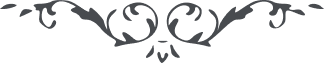 ١١٩ … ای خداوند بی همتا اين چه صدمه و بلا بود که از برای اين عبد مهيّا گرديد الآن جميع عالم در نهايت عداوت با عبدالبهاء و از هر سمت در هجومند دول از طرفی، امم از طرفی، علماء فرقان از جهتی و حزب يحيی از هر سمتی و ناقضين از جميع جهات در فتنه و فساد و تير جفا از هر سو پرّان و جسد در نهايت ضعف و ارض مقصود مضطرب و فرياد هر يک احبّا از هر جا بلند و تکاليف هر يک کمرشکن و بندگان ثابت نيز با يکديگر درنهايت نزاع وجدال اين چه بلائی است واين چه مصيبت وابتلائی ربّ ارفع اليک عبدک المستغرق فی بحور الرّزاياء انّک انت الکريم الرّحيم الرّؤوف الرّحمان**.**
ع ع 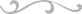 